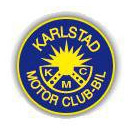 Tuss sker i enlighet med gällande regler och lagar Ansvar: Den som deltar i tävling gör detta under eget ansvar och på egen risk. FIA, Svenska Bilsportförbundet (SBF), Specialidrottsdistriktsförbund (SDF), arrangör eller funktionär kan således inte utan vållande göras ansvariga för person- eller sakskador som under tävling drabbar deltagaren. Tävlingsdeltagare och funktionärer har genom sin anmälan att delta i tävlingen samtyckt till att vederbörandes personuppgifter registreras i tävlingsarrangörens dataregister samt att arrangören inom, ramen för sin verksamhet oavsett, mediaform offentliggör namnuppgifterna. Arrangör: Karlstads motorklubb-bil Organisationskommittén: Teknisk chef: Lars-Ove Olsson Tekniskkontrollant: Jonny Walter Tävlingens art: Tussbesiktning, A-Besiktning. Besiktningsplats: Däckia Hagalundsvägen 32 Karlstad, Tidsplan: Anmälan senast den 25:e maj. Besiktningen öppnar 09.00 den 29 maj och pågår till 15.00 Deltagare: Besiktningen är öppen för alla rallybilar som är skattade, försäkrade och påställda. Tävlingsavgift: 400 kr, betalas via swish på tävlingsdagen vid anmälan. Anmälan: Sker till Peter Sundin: 070-0019385 peter.sundin@dackia.se Uppge: namn, tele, e-post, bilmodell. Vid frågor kontakta Peter Sundin på 070-0019385Välkomna!